       الجمهورية العربية السورية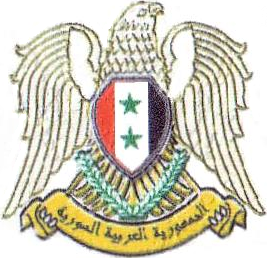                       وزارة الصحةالرقم 986-5 /25/1  تاريخ 4-12-2013الأوراق المطلوبة للتقدم للمفاضلة العامة 2014إلى دائرة التأهيل    ع / ط  مديرية الصحة تحية طيبة :نبين الأوراق المطلوبة للتقدم للمفاضلة من أجل التعاقد مع وزارة الصحة ومديرياتها بصفة مقيم راجين إعلانها في مكان بارز في المديرية والمرافق الصحية كافة.وثيقة التخرج :خريجو الجامعات السورية: صورة مصدقة عن وثيقة التخرج أو وثيقة تبين المعدل الرقمي المئوي في حال عدم وجود المعدل على مصدقة التخرج.  وبالنسبة لحديثي التخرج الذين يقدمون اشعار تخرج ولما تصدر مصدقة تخرجهم ,تحجب نتيجة قبولهم حتى احضار المصدقة.خريجو الجامعات غير السورية: كشف علامات مصدق ومترجم ويقبل قرار التعادل الحديث شرطياً مع حجب النتيجة حتى اتمام التعادل والتسجيل.وثيقة من شعبة التجنيد المختصة تبين إنهاء الخدمة الإلزامية أو الإعفاء منها أو التأجيل لنهاية عام 2013.صورتان شخصيتان.صورة عن الهوية الشخصية. استمارة المفاضلة عدد /3 /  تؤخذ من دائرة التأهيل في مديرية الصحة ويمكن طباعتها من موقع وزارة الصحة WWW.MOH.GOV.SY   توضع الأوراق في  ظرف بلاستيكي قياس كبير .ويمكن التقدم ومتابعة المفاضلة عبر الحساب العام للمفاضلة على الانترنت https://www.google.com/    الحساب jh7gjh     كلمة المرور  123asd]]وعند تغير كلمة المرور تكون منشورة في سواقة المفاضلة (كلمة المرور متاحة في سواقة المفاضلة)https://docs.google.com/document/d/1GQlpn69iBI9g6VVt5GFw1GSZCphc492V9w2iOy0ZEOg/edit?usp=sharingوثائق مطلوبة من بعض المتقدمين :العاملين الإداريين من الاطباء في وزارة الصحة بعد خدمة ثلاث سنوات: وثيقة تثبت ذلك وموافقة الجهة التي يعملون بها إذا كانوا لا يزالون على رأس العمل.الأطباء البشريين العامين العاملين في المشافي أو المراكز الصحية التابعة لوزارة الصحة بعد خدمة سنتين كاملتين : وثيقة من المديرية المعنية حسب النموذج الموحد و(موافقة الجهة التي يعملون بها إذا كانوا لا يزالون على رأس العمل).العاملون في الدولة: موافقة الجهة التي يعملون بها.ذوي الشهداء ومن في حكمهم، أبناء ذوي المهن الطبية ( أطباء بشريين، أطباء أسنان، صيادلة) العاملين في وزارة الصحة أو غير العاملين ، أبناء العاملين في وزارة الصحة من غير ذوي المهن الطبية وخريجي المعاهد الصحية الذين تابعوا دراستهم الجامعية : وثيقة تثبت ذلك حسب النموذج الموحد في دوائر التأهيل. أبناء المحافظات والمناطق النامية : صورة عن الهوية الشخصية أو إخراج قيد نفوس يظهر المحافظة أو المنطقة النامية.القاطنين في المحافظات والمناطق النامية : سند إقامة و التسلسل الدراسي للشهادة الإعدادية وللمرحلة الثانوية (الحصول على الشهادة الإعدادية والدوام في سنوات المرحلة الثانوية والحصول على الشهادة الثانوية في نفس المحافظة النامية أو المنطقة النامية ). التعهد المناسب للمقبولين لصالح المحافظات والمناطق النامية ( نموذج موحد).التعهد المناسب للمقبولين لصالح محافظة القنيطرة فقط الذين استفادوا من أولوية القبول لصالح القنيطرة ( نموذج موحد).للمقبولين سابقاً في الجهات العامة للدولة كمقيم بقصد الاختصاص:لمستنفذي الفرص:كتاب استنفاذ فرص من دائرة الامتحانات/ مديرية التأهيل والتدريب الطبي في وزارة الصحة.الجهات العامة في الدولة ( الدراسات العليا, الخدمات الطبية العسكرية، الخدمات الطبية في وزارة الداخلية):  كتاب انفكاك قبل موعد الإعلان هذا أو كتاب استنكاف إذا لم يلتحق.المقبولين في وزارة الصحة: كتاب انفكاك أو كتاب استنكاف إذا لم يلتحق قبل تاريخ 26 /  5 /2013.مديرية التأهيل والتدريب الطبي                          وزير الصحة                                                     الدكتور سعد النايف